                                        Π Ρ Ο Σ Κ Λ Η Σ Η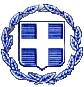 ΕΛΛΗΝΙΚΗ ΔΗΜΟΚΡΑΤΙΑΝΟΜΟΣ  ΚΕΦΑΛΛΗΝΙΑΣ ΔΗΜΟΣ  ΚΕΦΑΛΛΟΝΙΑΣ Δ/ΝΣΗ ΔΙΟΙ/ΚΩΝ ΥΠΗΡΕΣΙΩΝΤΜΗΜΑ ΔΙΟΙΚ/ΚΗΣ ΜΕΡΙΜΝΑΣ & ΥΠΟΣΤΗΡΙΞΗΣ ΠΟΛΙΤΙΚΩΝ ΟΡΓΑΝΩΝΠληρ. Βασιλείου ΝατάσαΤαχ. Δ/νση : Πλατεία Βαλλιάνου28100 ΑΡΓΟΣΤΟΛΙΤΗΛ: 2671360 158@:dimsimkef@gmail.com                  Αργοστόλι:  24/11/2016                  Αριθ.  Πρωτ: 39938ΕΛΛΗΝΙΚΗ ΔΗΜΟΚΡΑΤΙΑΝΟΜΟΣ  ΚΕΦΑΛΛΗΝΙΑΣ ΔΗΜΟΣ  ΚΕΦΑΛΛΟΝΙΑΣ Δ/ΝΣΗ ΔΙΟΙ/ΚΩΝ ΥΠΗΡΕΣΙΩΝΤΜΗΜΑ ΔΙΟΙΚ/ΚΗΣ ΜΕΡΙΜΝΑΣ & ΥΠΟΣΤΗΡΙΞΗΣ ΠΟΛΙΤΙΚΩΝ ΟΡΓΑΝΩΝΠληρ. Βασιλείου ΝατάσαΤαχ. Δ/νση : Πλατεία Βαλλιάνου28100 ΑΡΓΟΣΤΟΛΙΤΗΛ: 2671360 158@:dimsimkef@gmail.com                ΠΡΟΣ:   Τακτικά μέλη  Δημοτικού      Συμβουλίου Δήμου Κεφαλλονιάς    Παρακαλείσθε όπως προσέλθετε στη 21η τακτική συνεδρίαση  του Δημοτικού Συμβουλίου η οποία θα πραγματοποιηθεί στο Δημοτικό Θέατρο Αργοστολίου «Ο ΚΕΦΑΛΟΣ» (αίθουσα Αντίοχου Ευαγγελάτου),  στις  28 Νοεμβρίου 2016 ημέρα Δευτέρα  και  ώρα  12:00 το μεσημέρι   προκειμένου να συζητηθούν   τα παρακάτω  θέματα της ημερησίας διάταξης:Έγκριση της αριθμ. 113/2016 απόφασης της Κ.Ε.ΔΗ.ΚΕ. (ΟΡΘΗ ΕΠΑΝΑΛΗΨΗ) επί αιτήματος προς Δήμο Κεφαλλονιάς για παραχώρηση χρήσης οικοπέδου στη θέση Ριτσάτα- Μερσιάς Δ.Ε. ΠαλικήςΕΙΣ: Πρόεδρος Κ.Ε.ΔΗ.ΚΕ. κ Α. ΚωνσταντάκηςΈγκριση υποβολής προτάσεων  στο πλαίσιο της 1ης πρόσκλησης του προγράμματος διασυνοριακής συνεργασίας INTERREG V-A «Ελλάδα-Ιταλία» (INTERREG V-A Greece - Italy) 2014-2020 με τίτλους:Α.«Cross Border Network for the valorization of traditional Agri-food products and the promotion of Agro-tourism  -  “Agri-Net”».  Άξονα Προτεραιότητας 2,  Ειδικό στόχος: 2.1Β.«Hazards consequences to build environment and heritage under risk – “ACTIVATE”».  Άξονα Προτεραιότητας 2,  Ειδικό στόχος: 2.2Γ.«Sustainable territories exploring paths, green-ways and stories – “STEPS” » Άξονα Προτεραιότητας 2  Ειδικό στόχος: 2.1Δ.«ECO-SAFE BUILDINGS - Smart and secure innovative eco-technologies for communities’ needs»”». Άξονα Προτεραιότητας 2  Ειδικό στόχος: 2.3Ε. Cross-Border Programme Greece – Italy 2014-2020, 1st Call for OrdinaryProject ProposalsΕΙΣ: Α/Δ κ Σ. ΓαρμπήΜεταβολές Σχολικών Μονάδων Α/θμιας και Β/θμιας Εκπαίδευσης Κεφαλληνίας για το σχολικό έτος 2017- 2018ΕΙΣ: Πρόεδρος της Α/θμιας Σχολικής Επιτροπής κ. Γ. ΚατσιβέληςΈγκριση της αριθμ. 109/2016 απόφασης της Ε.ΠΟΙ.ΖΩ. σχετικά με παραχώρηση χρήσης χώρου όπισθεν Εθνικής Τράπεζας για τοποθέτηση παιχνιδιών ενόψει των Εορτών των ΧΡΙΣΤΟΥΓΈΝΝΩΝ ΕΙΣ: Α/Δ κ. Σ. ΜατιάτοςΈγκριση των αριθμ. 3/2016 και 4/2016 αποφάσεων Δ.Σ. του Ν.Π.Δ.Δ. με τίτλο: «ΜΟΥΣΕΙΟ ΦΥΣΙΚΗΣ ΙΣΤΟΡΙΑΣ ΚΕΦΑΛΛΟΝΙΑΣ ΚΑΙ ΙΘΑΚΗΣ»ΕΙΣ: Πρόεδρος Δ.Γ.Α κ Γ. ΑποστολάτοςΈγκριση μελέτης με τίτλο: «Προμήθεια παστεριωμένου γάλακτος εργατοτεχνικού προσωπικού Δήμου Κεφ/νιάς και Ν.Π.Δ.Δ. για το έτος 2017»ΕΙΣ: Α/Δ κ Σ. Γαρμπή                                                               Ο ΠΡΟΕΔΡΟΣ                                            ΓΕΡΑΣΙΜΟΣ  ΠΑΠΑΝΑΣΤΑΣΑΤΟΣ ΚΟΙΝΟΠΟΙΗΣΗΔήμαρχο Κεφ/νιάς κ. Αλέξανδρο Παρίση.Βουλευτή Κεφ/νιάς κ. Αφροδίτη ΘεοπεφτάτουΑντιπεριφερειάρχη Π.Ε. Κεφ/νιάς Παναγή ΔρακουλόγκωναΓενική Γραμματέα του Δήμου κα Κυριακή ΝικολαΐδουΠροϊσταμένους Δ/νσεωνΥπηρεσιών Δήμου Κεφ/νιάςΠροϊσταμένους Τμημάτων – Γραφείων  Δ/νσεων Υπηρεσιών Δήμου Κεφ/νιάςΙστοσελίδα ΔήμουΠροέδρους: Συμβουλίων Δημοτικών Κοινοτήτων Δήμου Κεφ/νιάς, Συμβουλίων  Τοπικών Κοινοτήτων και εκπροσώπων Τοπ. Κοινοτήτων Δήμου Κεφ/νιάς.Προέδρους Ν.Π.Ι.Δ.Προέδρους Ν.Π.Δ.Δ.Πίνακα ΑνακοινώσεωνΠολιτικά Κόμματα Τοπικά Μ.Μ.Ε.Σύλλογο Δημοτικών Υπαλλήλων